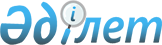 Об утверждении Плана мероприятий по поддержке этнических казахов за рубежом на 2018 - 2022 годыПостановление Правительства Республики Казахстан от 18 мая 2018 года № 280
      В целях реализации поручений Президента Республики Казахстан, данных на V Всемирном курултае казахов, Правительство Республики Казахстан ПОСТАНОВЛЯЕТ:
      1. Утвердить прилагаемый План мероприятий по поддержке этнических казахов за рубежом на 2018 - 2022 годы (далее - План).
      2. Центральным и местным исполнительным органам, а также иным организациям (по согласованию):
      1) обеспечить своевременное исполнение мероприятий, предусмотренных Планом;
      2) один раз в год, не позднее 15 января, следующего за отчетным годом, представлять информацию в Министерство культуры и спорта Республики Казахстан о ходе реализации Плана.
      3. Министерству культуры и спорта Республики Казахстан не позднее 15 февраля, следующего за отчетным годом, представлять в Канцелярию Премьер-Министра Республики Казахстан сводную информацию о ходе реализации мероприятий Плана.
      4. Настоящее постановление вводится в действие со дня его подписания. План мероприятий по поддержке этнических казахов за рубежом на 2018 - 2022 годы
      Примечание:
      *- Объем финансирования Плана мероприятий будет уточняться при формировании и уточнении республиканского бюджета на соответствующий финансовый год в соответствии с законодательством Республики Казахстан.
      Расшифровка аббревиатур:
      МИК                   - Министерство информации и коммуникаций Республики Казахстан
      МСХ                   - Министерство сельского хозяйства Республики Казахстан
      МОН                   - Министерство образования и науки Республики Казахстан
      МТСЗН             - Министерство труда и социальной защиты населения Республики Казахстан
      МКС                   - Министерство культуры и спорта Республики Казахстан
      МИД                   - Министерство иностранных дел Республики Казахстан
      МНЭ                   - Министерство национальной экономики Республики Казахстан
      МВД                   - Министерство внутренних дел Республики Казахстан
      НПП "Атамекен"       - Национальная палата предпринимателей Республики Казахстан "Атамекен"
      АО "Казконтент"       - акционерное общество "Казконтент"
      ВАК                   - Всемирная ассоциация казахов
      КФ ФРГЯ             - корпоративный фонд "Фонд развития государственного языка"
      НАО "Фонд             - некоммерческое акционерное общество "Фонд Отандастар"
      Отандастар"
      РБ                   - республиканский бюджет
					© 2012. РГП на ПХВ «Институт законодательства и правовой информации Республики Казахстан» Министерства юстиции Республики Казахстан
				
      Премьер-Министр
Республики Казахстан

Б. Сагинтаев
Утвержден
постановлением Правительства
Республики Казахстан
от 18 мая 2018 года №280
№ п/п
Наименование мероприятия
Форма завершения
Ответственные за исполнение
Срок исполнения
Предполагаемые расходы
Источники финансирования
1
2
3
4
5
6
7
1. Создание условий для получения образования и сохранения родного языка этнических казахов за рубежом
1. Создание условий для получения образования и сохранения родного языка этнических казахов за рубежом
1. Создание условий для получения образования и сохранения родного языка этнических казахов за рубежом
1. Создание условий для получения образования и сохранения родного языка этнических казахов за рубежом
1. Создание условий для получения образования и сохранения родного языка этнических казахов за рубежом
1. Создание условий для получения образования и сохранения родного языка этнических казахов за рубежом
1. Создание условий для получения образования и сохранения родного языка этнических казахов за рубежом
1
Принятие мер по законодательному обеспечению разработки стипендиальной программы для обучения в учебных заведениях Казахстана представителей казахской диаспоры
отчет в Администрацию Президента Республики Казахстан
МОН
ежегодно, 2019-2021 годы
2019 год-47137 тыс. тенге*;

2020 год-219223 тыс. тенге*;

2021 год-407982 тыс. тенге*.
РБ
2
Обеспечение казахских школ и казахских культурных центров за рубежом учебниками и учебно-методическими пособиями гуманитарного направления
учебники и учебнометодические пособия
МОН, МКС, МИД, ВАК (по согласованию)
ежегодно, 2018-2022 годы
в рамках бюджетных программ 099 "Обеспечение доступности качественного школьного образования" и 021 "Развитие государственного языка и других языков народа Казахстана", 2018-2020 годы - по 9600 тыс. тенге;

2021 год-9600 тыс. тенге*;

2022 год - 9600 тыс. тенге*.
РБ
3
Обеспечение казахских культурных центров за рубежом литературой гуманитарного направления по запросу
отчет в Администрацию Президента Республики Казахстан
МКС, МИД, ВАК (по согласованию)
ежегодно, 2018-2022 годы
в рамках бюджетной программы 021 "Развитие государственного языка и других языков народа Казахстана"
РБ
4
Разработка и выпуск учебно-методических пособий для зарубежных этнических казахов, а также их размещение на интернет-ресурсах
Учебно-методические пособия
МКС, МИД, ВАК (по согласованию)
декабрь, 2018-2022 годы
в рамках бюджетной программы 021 "Развитие государственного языка и других языков народа Казахстана", 2018-2020 годы - по 6400 тыс. тенге;

2021 год - 6400 тыс. тенге*;

2022 год - 6400 тыс. тенге*.
РБ
5
Принятие мер по законодательному обеспечению привлечения детей казахской диаспоры за рубежом в образовательные и познавательные лагеря в Казахстане во время каникул
информация в МКС
МОН, МИД, МКС, ВАК (по согласованию), акиматы областей, городов Астаны и Алматы
ноябрь, 2019-2021 годы
не требуется
6
Обеспечение квотами представителей казахской диаспоры за рубежом для получения высшего образования в Республике Казахстан
квота для представителей казахской диаспоры за рубежом
МОН, акиматы областей, городов Астаны и Алматы, ВАК (по согласованию)
ежегодно, 2018-2022 годы
в пределах предусмотренного объема государственного образовательного заказа по подготовке кадров с высшим образованием
РБ
7
В целях сохранения культурных, литературных и духовных ценностей казахского народа ознакомление этнических казахов, проживающих за рубежом, с достопримечательностями Казахстана, с проектами многофункциональной виртуальной карты "Сакральная география Казахстана общенационального значения", онлайн-энциклопедией "Абай әлемі", мультимедийным проектом "Qazaqstan 3D", мобильными приложениями "Жеті қазына" через посольство Республики Казахстан
план
МИД, ВАК (по согласованию), КФ ФРГЯ (по согласованию), НАО "Фонд Отандастар" (по согласованию)
ежегодно, 2018-2022 годы
не требуется
2. Создание условий для культурно-гуманитарных связей с казахской диаспорой, проживающей за рубежом
2. Создание условий для культурно-гуманитарных связей с казахской диаспорой, проживающей за рубежом
2. Создание условий для культурно-гуманитарных связей с казахской диаспорой, проживающей за рубежом
2. Создание условий для культурно-гуманитарных связей с казахской диаспорой, проживающей за рубежом
2. Создание условий для культурно-гуманитарных связей с казахской диаспорой, проживающей за рубежом
2. Создание условий для культурно-гуманитарных связей с казахской диаспорой, проживающей за рубежом
2. Создание условий для культурно-гуманитарных связей с казахской диаспорой, проживающей за рубежом
8
Проработка вопроса о создании казахских культурных центров за рубежом
отчет в Администрацию Президента Республики Казахстан
МКС, МИД
декабрь 2019 года
не требуется
9
Обеспечение казахских культурных центров и объединений за рубежом казахской национальной одеждой, национальными музыкальными инструментами, национальными изделиями
план
ВАК (по согласованию), НАО "Фонд Отандастар" (по согласованию), акиматы областей, городов Астаны и Алматы
ежегодно, 2018-2022 годы
за счет благотворительности и спонсорских средств
10
Приглашение представителей казахской диаспоры за рубежом на мероприятия (фестивали, вечера поэзии, конкурсы поэтов, дни казахского кино), проводимые в рамках культурного сотрудничества с зарубежными странами
фестивали, вечера поэзии, конкурсы поэтов, дни казахского кино
МКС, МИД, ВАК (по согласованию)
ежегодно, 2018-2022 годы
не требуется
11
Проведение малого курылтая казахов по вопросам взаимодействия с казахской диаспорой, проживающей за рубежом
малый курултай
МКС, МИД, ВАК (по согласованию)
ежегодно, 2018-2022 годы
в рамках бюджетной программы 021 "Развитие государственного языка и других языков народа Казахстана", 2018-2020 годы - по 8987 тыс. тенге;

2021 год-8987 тыс. тенге*;

2022 год - 8987 тыс. тенге*.
РБ
12
Проведение международного фестиваля искусств с участием соотечественников, проживающих за рубежом
Международный фестиваль искусств
МКС, МИД, ВАК (по согласованию)
ежегодно, 2018-2022 годы
2018 год-12947 тыс. тенге;

2019 год-12947 тыс. тенге*;

2020 год-12947 тыс. тенге*;

2021 год-12947 тыс. тенге*;

2022 год -12947 тыс. тенге*.
РБ
13
Проведение мероприятий в целях ознакомления этнических казахов, проживающих за рубежом, с сакральными местами Казахстана: посещение сакральных мест; семинар-тренинг на тему сохранение духовных ценностей казахов и традиций; презентация онлайн-курсов по обучению казахскому языку
посещение сакральных мест, семинары- тренинги, презентации
МКС, МИД, ВАК (по согласованию), КФ ФРГЯ (по согласованию)
ежегодно, 2018-2022 годы
2018 год-7143 тыс. тенге;

2019 год-7143 тыс. тенге*;

2020 год-7143 тыс. тенге*;

2021 год-7143 тыс. тенге*;

2022 год-7143 тыс. тенге*.
РБ
14
Разработка и выпуск информационно-справочных материалов в целях ознакомления с сакральными местами Казахстана
Информационно-справочные материалы
МКС
ежегодно, 2018-2022 годы
программы 021 "Развитие государственного языка и других языков народа Казахстана", 2018-2020 годы- по 11420 тыс. тенге;

2021 год-11420 тыс. тенге*;

2022 год-11420 тыс. тенге*.
РБ
15
Проведение социологических исследований по вопросам соотечественников, проживающих за рубежом
отчет о результатах социологических исследований
МКС, ВАК (по согласованию)
ежегодно, 2018-2022 годы
в рамках бюджетной программы 001 "Формирование государственной политики в сфере культуры, спорта и туристской деятельности", 2018-2020 годы- по 1980 тыс. тенге;

2021 год-1980 тыс. тенге*;

2022 год-1980 тыс. тенге*.
РБ
3. Информационно-координационное обеспечение связи с казахской диаспорой, проживающей за рубежом
3. Информационно-координационное обеспечение связи с казахской диаспорой, проживающей за рубежом
3. Информационно-координационное обеспечение связи с казахской диаспорой, проживающей за рубежом
3. Информационно-координационное обеспечение связи с казахской диаспорой, проживающей за рубежом
3. Информационно-координационное обеспечение связи с казахской диаспорой, проживающей за рубежом
3. Информационно-координационное обеспечение связи с казахской диаспорой, проживающей за рубежом
3. Информационно-координационное обеспечение связи с казахской диаспорой, проживающей за рубежом
16
Создание цикла фильмов "Алыстағы ағайын" об известных казахах за рубежом
цикл фильмов
МКС, ВАК (по согласованию)
ежегодно, 2018-2022 годы
2018 год - 58654 тыс. тенге;

2019 год - 58 654 тыс. тенге*;

2020 год - 58654 тыс. тенге*;

2021 год - 58654 тыс. тенге*;

2022 год-58654 тыс. тенге*.
РБ
17
Создание и организация показа серии роликов об истории, культуре и традициях казахского народа
серия роликов
МИК, ВАК (по согласованию)
ежегодно, 2018-2022 годы
в рамках бюджетной программы 003 "Проведение государственной информационной политики"
РБ
18
Организация показа государственных телеканалов на территории сопредельных стран, преимущественно в местах тесного расположения казахской диаспоры
отчет в Администрацию Президента Республики Казахстан
МИК, МИД, ВАК (по согласованию), акиматы областей, городов Астаны и Алматы
ежегодно, 2018-2022 годы
в рамках бюджетной программы 003 "Проведение государственной информационной политики"
РБ
19
Организация освещения жизни и деятельности казахов за рубежом, а также казахов, переехавших в Казахстан в рамках действующих программ, на телеканале "Казахстан", открытие специальной рубрики в газетах "Егемен Қазақстан", "Казахстанская правда"
телепрограмма, рубрика
МИК
ежегодно, 2018-2022 годы
в рамках бюджетной программы 003 "Проведение государственной информационной политики"
РБ
20
Обеспечение публикаций в казахстанских средствах массовой информации, содержащих сведения о казахской диаспоре в зарубежных странах
статья, аналитические материалы
МИК, МИД, ВАК (по согласованию)
ежегодно, 2018-2022 годы
в рамках бюджетной программы 003 "Проведение государственной информационной политики"
РБ
21
Организация съемок документального сериала "Қиырдағы қазақтар"
Документальный фильм
МИК, АО "Казконтент" (по согласованию)
2018 год
за счет благотворительности и спонсорских средств
22
Выпуск и издание международного общественно- политического, литературнохудожественного альманаха "Туған тіл" лля казахской диаспоры за рубежом
Международный общественно-политический, литературно-художественный альманах "Туған тіл"
МКС, ВАК (по согласованию)
ежеквартально, 2018-2022 годы
в рамках бюджетной программы 021 "Развитие государственного языка и других языков народа Казахстана", 2018-2020 годы - по 5738 тыс. тенге;

2021 год-5738 тыс. тенге*;

2022 год-5738
РБ
23
Привлечение этнических казахов за рубежом в телепроект по развитию государственного языка
телепроект 
МКС
ежегодно, 2018-2022 годы|
в рамках бюджетной программы 021 "Развитие государственного языка и других языков народа Казахстана", 2018-2020 годы - по 104936 тыс. тенге;

2021 год - 104936 тыс. тенге*;

2022 год - 104936 тыс. тенге*. 
РБ
4. Активизация работы ВАК для поддержки казахской диаспоры за рубежом и вернувшихся на родину казахов
4. Активизация работы ВАК для поддержки казахской диаспоры за рубежом и вернувшихся на родину казахов
4. Активизация работы ВАК для поддержки казахской диаспоры за рубежом и вернувшихся на родину казахов
4. Активизация работы ВАК для поддержки казахской диаспоры за рубежом и вернувшихся на родину казахов
4. Активизация работы ВАК для поддержки казахской диаспоры за рубежом и вернувшихся на родину казахов
4. Активизация работы ВАК для поддержки казахской диаспоры за рубежом и вернувшихся на родину казахов
4. Активизация работы ВАК для поддержки казахской диаспоры за рубежом и вернувшихся на родину казахов
24
Рассмотрение механизмов по созданию условий для развития бизнеса на территории Казахстана для казахов, проживающих за рубежом
отчет в Администрацию Президента Республики Казахстан
МНЭ (свод), МИД, МТСЗН, МСХ, МВД, ВАК (по согласованию), НПП "Атамекен" (по согласованию)
ежегодно, 2018-2022 годы
не требуется
25
Оказание содействия в создании филиалов ВАК, особенно в городах республиканского и областного значения
филиалы ВАК в регионах
ВАК (по согласованию), акиматы областей, городов Астаны и Алматы
ежегодно, 2018-2019 годы
не требуется
26
Поощрение физических и юридических лиц за вклад в работу по поддержке казахской диаспоры за рубежом
план
ВАК (по согласованию), НАО "Фонд Отандастар" (по согласованию), НПП "Атамекен" (по согласованию)
ежегодно, 2018-2022 годы
за счет благотворительности и спонсорских средств
27
Обеспечение функционирования интернет-ресурсов ВАК и НАО "Фонд Отандастар"
создание и сопровождение интернет-ресурсов
ВАК (по согласованию), НАО "Фонд Отандастар" (по согласованию)
ежегодно, 2018-2022 годы
за счет благотворительности и спонсорских средств
28
Рассмотрение механизма работы и источников финансирования НАО "Фонд Отандастар". а также возможности внесения вклада в него казахстанских бизнесменов
отчет в Администрацию Президента Республики Казахстан
ВАК (по согласованию), НПП "Атамекен" (по согласованию), НАО "Фонд Отандастар" (по согласованию), акиматы областей- городов Астаны и Алматы
ежегодно, 2018-2022 годы
не требуется
29
Координация и регулирование работ по прохождению в члены ВАК в целях модернизации ее работы
отчет в Администрацию Президента Республики Казахстан
ВАК (по согласованию), акиматы областей, городов Астаны и Алматы
ежегодно, 2018-2022 годы
не требуется